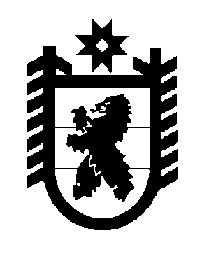 Российская Федерация Республика Карелия    ПРАВИТЕЛЬСТВО РЕСПУБЛИКИ КАРЕЛИЯПОСТАНОВЛЕНИЕот 16 июля 2012 года № 222-Пг. Петрозаводск О внесении изменений в постановление Правительства Республики Карелия от 15 июня 2006 года № 74-ППравительство Республики Карелия п о с т а н о в л я е т:Внести в Положение о порядке предоставления отдельных мер социальной поддержки детей-сирот и детей, оставшихся без попечения родителей, лиц из числа детей-сирот и детей, оставшихся без попечения родителей, утвержденное постановлением Правительства Республики Карелия от 15 июня 2006 года № 74-П "О порядке предоставления отдельных мер социальной поддержки детей-сирот и детей, оставшихся без попечения родителей, лиц из числа детей-сирот и детей, оставшихся без попечения родителей" (Собрание законодательства Республики Карелия, 2006, № 6, ст. 706; № 10, ст.1125; 2010, № 8, ст.997; 2011, № 2, ст.148; № 6, ст.881), следующие изменения:пункт 17 дополнить абзацем следующего содержания:"Постановление (распоряжение) органа местного самоуправления принимается в 15-дневный срок со дня извещения об обстоятельствах, влекущих за собой прекращение выплаты.";в пункте 38:в первом предложении слова "перед отъездом" заменить словами "не позднее чем за 3 рабочих дня до отъезда";второе предложение изложить в следующей редакции:"Окончательный расчет производится по возвращении указанных лиц в течение 20 дней со дня предоставления подтверждающих расходы проездных документов.".            Глава Республики  Карелия                                                               А.П. Худилайнен